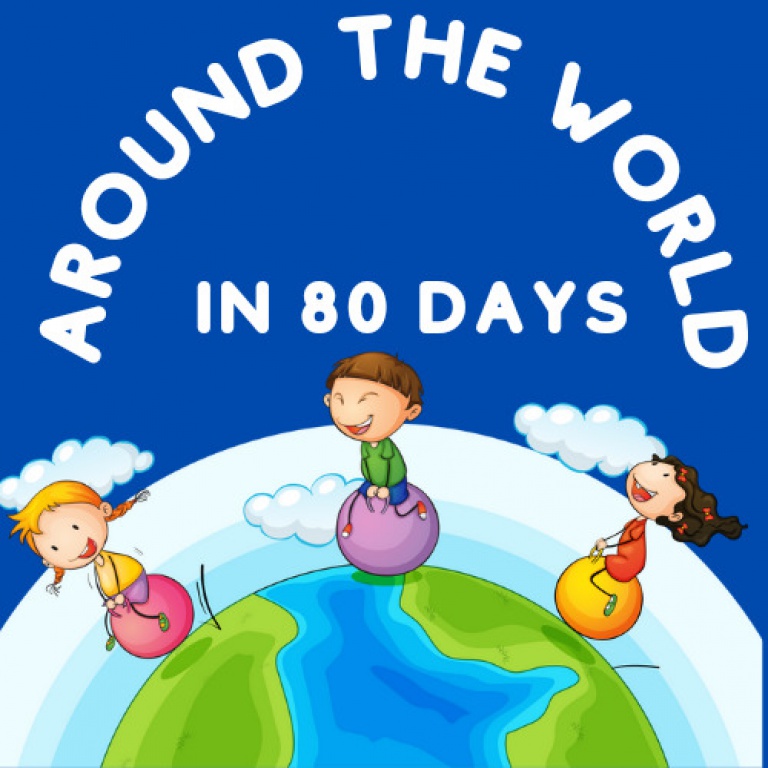 SALKIM ANAOKULU OLARAK, KURUCULUĞUNU MÜDÜR YARDIMCIMIZ MEHMET DOĞAN'IN YAPTIĞI, OKUL MÜDÜRÜMÜZ FATİH KARAGÖZ'ÜN ÜYE OLARAK İÇİNDE YER ALDIĞI "AROUND THE WORLD IN 80 DAYS" ADLI E-TWİNNİNG PROJEMİZ BAŞARILI BİR ŞEKİLDE UYGULANDI. YABANCI ORTAKLARIN DA İÇİNDE BULUNDUĞU PROJEMİZDE DÜNYANIN BİR ÇOK YERİNDE FARKLI ADLARLA BENZER BİRÇOK OYUNUN OYNANDIĞI, e-TWİNNİNG PROJESİ İLE ÖĞRENCİLERİMİZİN EĞLENDİĞİ, TEKNOLOJİ KULLANIMINDA FARKINDALIK VE YENİ ÖĞRENMELERİN GERÇEKLEŞTİĞİ PROJEMİZ İLE BAŞARILI VE VERİMLİ ÇALIŞMALAR YAPILDI.